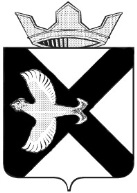 БОРОВСКАЯ ПОСЕЛКОВАЯ ДУМАР Е Ш Е Н И Е 28  октября   2015 г.		                                                                      №  30п. БоровскийТюменского муниципального районаОб утверждении Муниципальной адресной программы сноса и реконструкции многоквартирных домов на застроенных территориях муниципального образования поселок БоровскийВ соответствии с Градостроительным кодексом Российской Федерации, Федеральным законом от 06.10.2003 № 131-ФЗ «Об общих принципах организации местного самоуправления в Российской Федерации», Уставом муниципального образования поселок Боровский, утвержденным решением Боровской поселковой Думы от 17.06.2005 № 59, Боровская поселковая Дума РЕШИЛА:1. Утвердить Муниципальную адресную программу сноса и реконструкции многоквартирных домов на застроенных территориях муниципального образования поселок Боровский Тюменского муниципального района Тюменской области, согласно приложению.2. Опубликовать настоящее решение в газете «Боровские вести» и разместить на официальном сайте муниципального образования посёлок Боровский в информационно-коммуникационной сети интернет (www.borovskiy-adm.ru);3. Контроль за исполнением настоящего решения возложить на постоянную комиссию Боровской поселковой Думы по благоустройству и жизнеобеспечению.Председатель Думы					  			     А.А. КвинтПриложениек Решению Боровской поселковой Думы от 28.10.2015  № 30Муниципальная адресная программа сноса и реконструкции многоквартирных домов на застроенных территориях муниципального образования поселок Боровский1 Содержание проблемы и обоснование необходимости ее решения программными методамиВ соответствии с Градостроительным кодексом Российской Федерации к компетенции органов местного самоуправления отнесено полномочие по принятию решений о развитии застроенных территорий, которое является эффективным механизмом решения вопроса местного значения по созданию условий для жилищного строительства.Принятие решения о развитии застроенных территорий возможно в случае, если на такой территории расположены многоквартирные дома, признанные в установленном Правительством Российской Федерации порядке аварийными и подлежащими сносу, многоквартирные дома, снос и реконструкция которых планируется на основании муниципальных адресных программ, утвержденных представительным органом местного самоуправления.Настоящая Муниципальная адресная программа сноса и реконструкции многоквартирных домов на застроенных территориях муниципального образования поселок Боровский (далее – Программа) устанавливает перечень многоквартирных домов, требующих реконструкции или сноса в зависимости от состояния каждого объекта (приложение к Программе). Указанные многоквартирные дома расположены в границах улиц Советская, Максима Горького, Ленинградская, Островского.Многоквартирные жилые дома расположенные на вышеуказанных территория ухудшают внешний облик и благоустройство рабочего поселка Боровский, сдерживают развитие инженерной и социальной инфраструктур, снижают инвестиционную привлекательность.Наибольшая доля многоквартирного жилищного фонда на указанных территориях – это малоэтажные (до 3 этажей) жилые дома.Учитывая специфику градостроительного развития рабочего поселка Боровский (ограниченность сформированных земельных участков для застройки, природные условия, характеристику жилищного фонда), принимая во внимание необходимость большого объема капиталовложений в реконструкцию и строительство жилья, решение вопроса местного значения по созданию условий для жилищного строительства требует комплексных программных методов.В результате реализации Программы будут отработаны новые методы и схемы привлечения инвестиций в жилищное строительство.2 Цели и задачи программыЦель программы:- создание условий для жилищного строительства.В рамках реализации программы должны быть решены следующие задачи:- развитие территорий, занятых в настоящее время многоквартирным жилищным фондом;- создание условий для приведения жилищного фонда в соответствие со стандартами качества, обеспечивающими комфортные условия проживания;- формирование жилищного фонда для переселения граждан из домов, планируемых к сносу или реконструкции;- создание условий для обеспечения застройки территорий, занятых в настоящее время многоквартирным жилищным фондом, благоустроенными жилыми помещениями, объектами социального и коммунально-бытового назначения и инженерной инфраструктуры;- привлечение средств организаций, заинтересованных в реализации инвестиционных проектов по развитию предусмотренных программой застроенных территорий.3 Ресурсное обеспечение программыИсточником финансирования сноса и реконструкции многоквартирных домов будут являться средства инвесторов-застройщиков в соответствии с условиями договора о развитии застроенных территорий.4 Оценка социально-экономической эффективности от реализации программыУспешная реализация Программы позволит обеспечить:- увеличение жилищного фонда в границах улиц Советская, Максима Горького, Ленинградская, Островского;- улучшение внешнего архитектурного облика рабочего поселка Боровский;- повышение качества коммунальных услуг, безопасности и комфортности проживания населения на территориях, подлежащих развитию;- реконструкцию и развитие систем инженерной инфраструктуры;- уменьшение доли непригодного для проживания жилищного фонда в общем объеме жилищного фонда рабочего поселка Боровский.5 Контроль за выполнением программыКонтроль за выполнением Программы осуществляет Администрация муниципального образования поселок Боровский.Администрация муниципального образования поселок Боровский ежегодно представляет в Боровскую поселковую Думу информацию о ходе выполнения Программы.Приложение к Муниципальной адресной программе сноса и реконструкции многоквартирных домов на застроенных территориях муниципального образования поселок Боровскийутвержденной РешениемБоровской поселковой Думыот 28.10.2015  № 30Перечень многоквартирных домов, планируемых к сносу и реконструкции№ п/пАдресПримечание1р.п. Боровский, ул. Максима Горького, дом № 72р.п. Боровский, ул. Максима Горького, дом № 9признан аварийным (постановление Администрации от 04.03.2013 № 32)3р.п. Боровский, ул. Советская, дом № 94р.п. Боровский, ул. Советская, дом № 135р.п. Боровский, ул. Советская, дом № 156р.п. Боровский, ул. Советская, дом № 177р.п. Боровский, ул. Советская, дом № 198р.п. Боровский, ул. Ленинградская, дом № 19р.п. Боровский, ул. Ленинградская, дом № 210р.п. Боровский, ул. Ленинградская, дом № 311р.п. Боровский, ул. Ленинградская, дом № 412р.п. Боровский, ул. Ленинградская, дом № 513р.п. Боровский, ул. Ленинградская, дом № 614р.п. Боровский, ул. Ленинградская, дом № 815р.п. Боровский, ул. Ленинградская, дом № 916р.п. Боровский, ул. Ленинградская, дом № 1017р.п. Боровский, ул. Ленинградская, дом № 1118р.п. Боровский, ул. Ленинградская, дом № 13